Fire and Iron 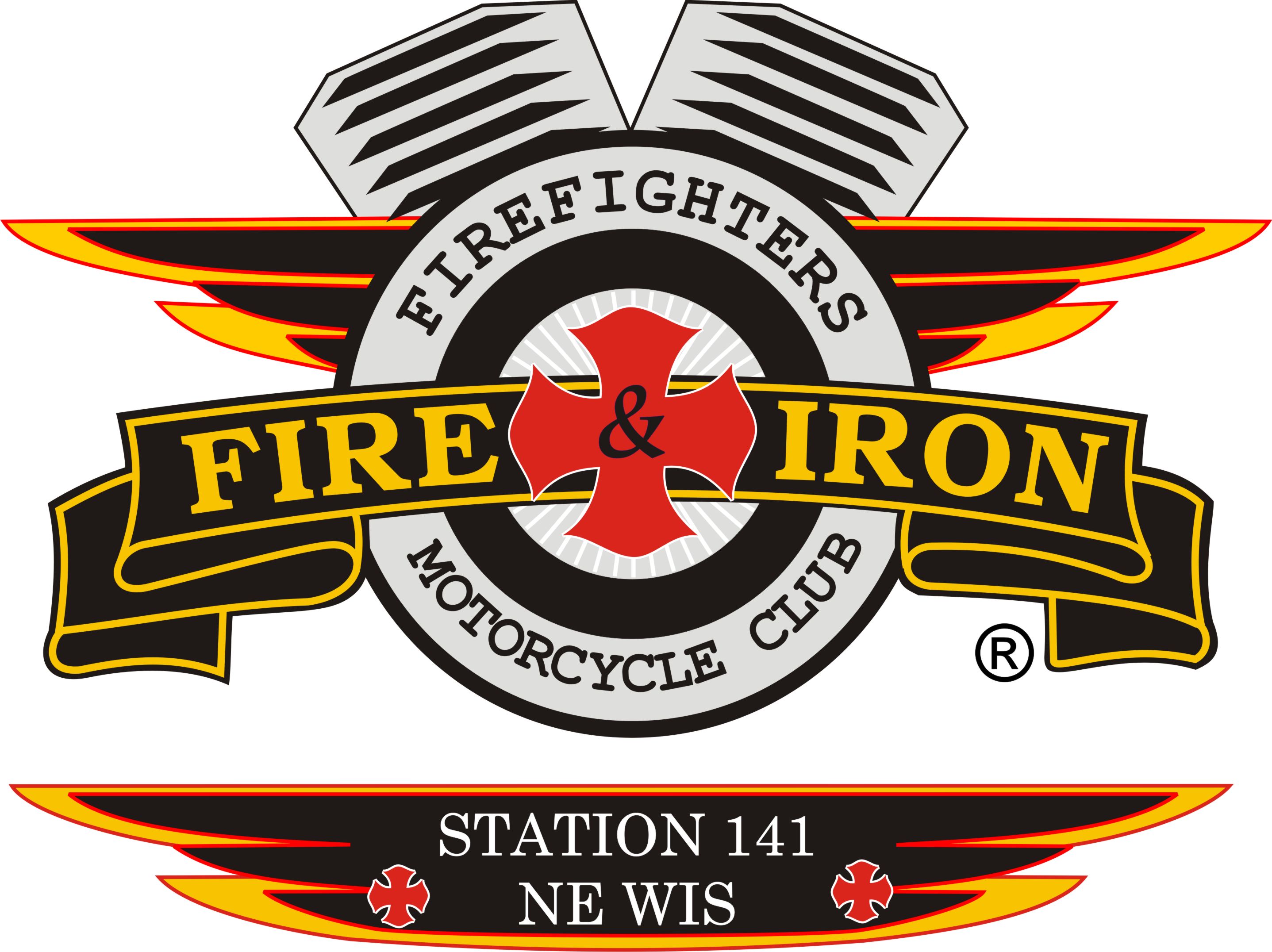 M.C. Station 141Meeting AgendaSeptember 8th – Watering HoleCall to order By: VP Keith   Attendance:  Tassie, Keith, Nick, Timmy, Jimmer, Wayne, Jason D, Tim A., Nicole, Ozzy, RoxanneUpcoming and past events – see event sheet-Nothing new addedSecretary’s reportApproval of minutes from last meeting:  Motion made by Ozzy, 2nd by Jason D                  motion carriedTreasurer’s report: Motion made by Jason D, 2nd by Ozzy  motion carriedRide Account: Beginning Balance:  $32,499.48Expenses: Burn Camp Donation: $13,000.00                  Bay Bus                       $1600.00                  Autism Camp              $ 250.00                  Dart Insurance             $ 395.00                  Total                           $15,245.00Deposits:                                      $2,100.00 (St, Mary’s Cement, PWC, Air Force Gym)Ending Balance:                          $19,354.48Club Account:Beginning Balance:    $6,688.88Expenses:                     $100.00 (Massage Envy Spa-Gift for Sue)Deposits:                      $47.00  (Cash-3 coins, 1 shirt, 1 station tab)Ending Balance           $6,635.88VP report: Make sure we have coins during ride for sale to members ONLY. Nick, Keith and JohnSergeant at Arms report-noneRide to Remember update: Need help from everyone at the Watering Hole with taking money at the door for  wristbandsTimmy-who has the vests (John will have them on Saturday morningNeed a volunteer to lead Rolling Thunder out the areas where we need them to block. (Crooked Lake, Second leg, last part)Need someone staged at the Neville in case anyone shows up there Saturday morning. Jimmer will do this.Thursday sweeping-John and Roxanne. Tim A will do 32/Brown/VelpShrek will announce gas stop on WNeed volunteers to have someone ride with them-Hope, Tina and JeffreySide note for next year-Perhaps ride to EllingtonNew business-NonOld business:Received a letter of thank you from the PFF for our donation to Burn CampNext meeting location:  October 20th-7pm Watering Hole (Keith and Tassie’s Last Meeting)Adjournment: Motion made by Roxanne 2nd by Timmy motion carried-7: 34 pm